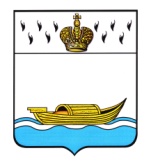           АДМИНИСТРАЦИЯ    Вышневолоцкого городского округа                                                    Постановлениеот 30.03.2020                                                                                                    № 160                                               г. Вышний ВолочекО внесении изменений в муниципальнуюпрограмму муниципального образования Вышневолоцкий городской округ Тверской области «Благоустройство Вышневолоцкого городского округа и комплексное развитие систем коммунальной инфраструктуры Вышневолоцкого городского округа на 2020-2025 годы»В соответствии с Бюджетным кодексом Российской Федерации, Уставом Вышневолоцкого городского округа Тверской области, постановлением Администрации Вышневолоцкого городского округа от 06.11.2019 № 299 «О порядке принятия решений о разработке муниципальных программ, формирования, реализации и проведении оценки эффективности реализации муниципальных программ муниципального образования Вышневолоцкий городской округ Тверской области» Администрации Вышневолоцкого городского округа постановляет:1. Внести в муниципальную программу муниципального образования  Вышневолоцкий городской округ Тверской области «Благоустройство Вышневолоцкого городского округа и комплексное развитие систем коммунальной инфраструктуры Вышневолоцкого городского округа на 2020-2025 годы», утвержденную постановлением Администрации Вышневолоцкого городского округа от 25.12.2019 № 20  «О муниципальной программе муниципального образования Вышневолоцкий городской округ Тверской области «Благоустройство Вышневолоцкого городского округа и комплексное развитие систем коммунальной инфраструктуры Вышневолоцкого городского округа на 2020-2025 годы» (с изменениями от 25.03.2020 № 156) (далее - Программа), следующие изменения: 1.1. В паспорте Программы:- строку «Объемы и источники финансирования муниципальной программы по годам ее реализации в разрезе подпрограмм» изложить в следующей редакции:«»;1.2. В подпрограмме 1 «Реформирование и развитие жилищно-коммунального и газового хозяйства на территории Вышневолоцкого городского округа» раздела III «Подпрограммы»:1.2.1. в главе 2 «Мероприятия подпрограммы» после абзаца11 «б) административное мероприятия «Проведение координационных совещаний по газификации Вышневолоцкого городского округа» добавить абзац 12 следующего содержания: в) мероприятие «Проведение инженерно-геологических и инженерно-экологических изысканий»»;1.2.2. в главе 3 «Объем финансовых ресурсов, необходимый для реализации подпрограммы» подпрограммы 1 «Реформирование и развитие жилищно-коммунального и газового хозяйства на территории Вышневолоцкого городского округа» раздела III «Подпрограммы»:- в абзаце первом цифры «9 300,0» заменить цифрами «9 599,0»;- таблицу 1 изложить в следующей редакции:«Таблица 1»;1.3. В приложении к Программе:- строки:«»изложить в следующей редакции:«»;- после строки:«»- дополнить строками следующего содержания:«»; Руководителю Финансового управления администрации Вышневолоцкого городского округа (Верховской Л.В.) осуществлять финансирование данной Программы в соответствии с настоящим постановлением в пределах средств, предусмотренных в бюджете муниципального образования Вышневолоцкий городской округ Тверской области.3. Контроль за исполнением настоящего постановления возложить на заместителя Главы Администрации Вышневолоцкого городского округа Богданова С.Б..Настоящее постановление вступает в силу со дня его принятия, подлежит официальному опубликованию в газете «Вышневолоцкая правда» и размещению на официальном сайте муниципального образования Вышневолоцкий городской округ Тверской области в информационно-телекоммуникационной сети «Интернет».Глава Вышневолоцкого городского округа                                                                                    Н.П. РощинаОбъемы и источники финансирования муниципальной программы по годам ее реализации в разрезе подпрограммОбщий объем финансирования муниципальной программы на 2020 - 2025 годы – 82 847,4 тыс. руб., в том числе за счет средств областного бюджета Тверской области (далее - средства областного бюджета) – 0,0 тыс. руб., за счет средств местного бюджета – 82 847,4 тыс. руб. 2020 - всего – 14 640,4 тыс. руб. в том числе:средства областного бюджета – 0,0 тыс. руб.,средства местного бюджета – 14 640,4 тыс. руб.,подпрограмма 1 – 2 099,0 тыс. руб., в том числе: средства областного бюджета – 0,0 тыс. руб.,средства местного бюджета – 2 099,0 тыс. руб.,подпрограмма 2 – 4 000,0 тыс. руб., в том числе:средства областного бюджета - 0,0 тыс. руб.,средства местного бюджета – 4 000,0 тыс. руб.,подпрограмма 3 – 800,0 тыс. руб., в том числе: средства областного бюджета – 0,0 тыс. руб.,средства местного бюджета – 800,0 тыс. руб.,обеспечивающая подпрограмма - всего - 7 741,4 тыс. руб.,  в том числе:средства местного бюджета – 7 741,4 тыс. руб.,2021 - всего – 14 041,4 тыс. руб., в том числе:средства областного бюджета – 0,0 тыс. руб.,средства местного бюджета – 14 041,4 тыс. руб.,подпрограмма 1 – 1 500,0 тыс. руб., в том числе: средства областного бюджета – 0,0 тыс. руб.,средства местного бюджета – 1 500,0 тыс. руб.,подпрограмма 2 – 4 000,0 тыс. руб., в том числе:средства областного бюджета - 0,0 тыс. руб.,средства местного бюджета – 4 000,0 тыс. руб.,подпрограмма 3 – 800,0 тыс. руб., в том числе: средства областного бюджета – 0,0 тыс. руб.,средства местного бюджета – 800,0 тыс. руб.,обеспечивающая подпрограмма - всего – 7 741,4 тыс. руб.,в том числе:средства местного бюджета – 7 741,4 тыс. руб.,2022 - всего – 13 541,4 тыс. руб., в том числе:средства областного бюджета – 0,0 тыс. руб.,средства местного бюджета – 13 541,4 тыс. руб.,подпрограмма 1 – 1 500,0 тыс. руб., в том числе: средства областного бюджета – 0,0 тыс. руб.,средства местного бюджета – 1 500,0 тыс. руб.,подпрограмма 2 – 3 500,0 тыс. руб., в том числе:средства областного бюджета - 0,0 тыс. руб.,средства местного бюджета – 3 500,0 тыс. руб.,подпрограмма 3 – 800,0 тыс. руб., в том числе: средства областного бюджета – 0,0 тыс. руб.,средства местного бюджета – 800,0 тыс. руб.,обеспечивающая подпрограмма - всего - 7 741,4 тыс. руб.,  в том числе:средства местного бюджета – 7 741,4 тыс. руб.,2023 - всего – 13 541,4 тыс. руб., в том числе:средства областного бюджета – 0,0 тыс. руб.,средства местного бюджета – 13 541,4 тыс. руб.,подпрограмма 1 – 1 500 тыс. руб., в том числе: средства областного бюджета – 0,0 тыс. руб.,средства местного бюджета – 1 500,0 тыс. руб.,подпрограмма 2 – 3 500,0 тыс. руб., в том числе:средства областного бюджета - 0,0 тыс. руб.,средства местного бюджета – 3 500,0 тыс. руб.,подпрограмма 3 – 800,0 тыс. руб., в том числе: средства областного бюджета – 0,0 тыс. руб.,средства местного бюджета – 800,0 тыс. руб.,обеспечивающая подпрограмма - всего - 7 741,4 тыс. руб.,в том числе:средства местного бюджета – 7 741,4 тыс. руб.,2024 - всего – 13 541,4 тыс. руб., в том числе:средства областного бюджета – 0,0 тыс. руб.,средства местного бюджета – 13 541,4 тыс. руб.,подпрограмма 1 – 1 500,0 тыс. руб., в том числе: средства областного бюджета – 0,0 тыс. руб.,средства местного бюджета – 1 500,0 тыс. руб.,подпрограмма 2 –3 500,0 тыс. руб., в том числе:средства областного бюджета - 0,0 тыс. руб.,средства местного бюджета – 3 500,0 тыс. руб.,подпрограмма 3 – 800,0 тыс. руб., в том числе: средства областного бюджета – 0,0 тыс. руб.,средства местного бюджета – 800,0 тыс. руб.,обеспечивающая подпрограмма - всего - 7 741,4 тыс. руб.,в том числе:средства местного бюджета – 7 741,4 тыс. руб.,2025 - всего – 13 541,4 тыс. руб., в том числе:средства областного бюджета – 0,0 тыс. руб.,средства местного бюджета – 13 541,4 тыс. руб.,подпрограмма 1 – 1 500,0 тыс. руб., в том числе: средства областного бюджета – 0,0 тыс. руб.,средства местного бюджета – 1 500,0 тыс. руб.,подпрограмма 2 –3 500,0 тыс. руб., в том числе:средства областного бюджета - 0,0 тыс. руб.,средства местного бюджета – 3 500,0 тыс. руб.,подпрограмма 3 – 800,0 тыс. руб., в том числе: средства областного бюджета – 0,0 тыс. руб.,средства местного бюджета – 800,0 тыс. руб.,обеспечивающая подпрограмма - всего - 7 741,4 тыс. руб.,в том числе:средства местного бюджета – 7 741,4 тыс. руб.,Годы реализации подпрограммыОбъем бюджетных ассигнований, выделенный на реализацию подпрограммы 1 «Реформирование и развитие жилищно-коммунального и газового хозяйства на территории Вышневолоцкого городского округа», тыс.руб.Объем бюджетных ассигнований, выделенный на реализацию подпрограммы 1 «Реформирование и развитие жилищно-коммунального и газового хозяйства на территории Вышневолоцкого городского округа», тыс.руб.Объем бюджетных ассигнований, выделенный на реализацию подпрограммы 1 «Реформирование и развитие жилищно-коммунального и газового хозяйства на территории Вышневолоцкого городского округа», тыс.руб.Итого, тыс. руб.Годы реализации подпрограммыЗадача 1Создание эффективной системы управления жилищным фондом на территории Вышневолоцкого городского округаЗадача 2Создание условий для устойчивого функционирования и развития объектов коммунального комплекса на территории Вышневолоцкого городского округаЗадача 3Повышение уровня газификации Вышневолоцкого городского округаИтого, тыс. руб.202001 800,0299,02 099,0202101 500,001 500,0202201 500,001 500,0202301 500,001 500,0202401 500,001 500,0202501 500,001 500,0Всего09 300,0299,09 599,05700000000Программа, всего тыс.руб.14 341,414 041,413 541,413 541,413 541,413 541,482 548,420255701000000Подпрограмма 1 Реформирование и развитие жилищно-коммунального и газового хозяйства на территории Вышневолоцкого городского округатыс.руб.1 800,01 500,01 500,01 500,01 500,01 500,09 300,020255701300000Задача   3 Повышение уровня газификации Вышневолоцкого городского округатыс.руб.000000020255700000000Программа, всего тыс.руб.14 640,414 041,413 541,413 541,413 541,413 541,482 847,420255701000000Подпрограмма 1 Реформирование и развитие жилищно-коммунального и газового хозяйства на территории Вышневолоцкого городского округатыс.руб.2 099,01 500,01 500,01 500,01 500,01 500,09 599,020255701300000Задача   3  Повышение уровня газификации Вышневолоцкого городского округатыс.руб.299,000000299,020255701302001Показатель 1 Количество проведенных совещанийштук4444442420257570502571032003Б5701303000Мероприятие подпрограммы 3.003 Проведение инженерно-геологических и инженерно-экологических изысканийтыс.руб.299,000000299,020205701303001Показатель 1 Количество заключенных контрактов на инженерно-геологические и инженерно-экологические изыскания по газификацииштук10000012020